„Nicolae Bălcescu” Land Forces Academy - ROMANIA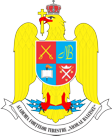 THE 26th STUDENT’S INTERNATIONAL CONFERENCESECOSAFT 2021                            APPLICATION FORMPlease fill in all the fieldsData protection: By filling and sending this Application Form, I give my consent to the processing of my personal data by the „Nicolae Bălcescu” Land Forces Academy in Sibiu (https://www.dataprotection.ro/index.jsp?page=Regulamentul_nr_679_2016&lang=en)Please send this form completed at: secosaft@armyacademy.ro Name and surname of  the 1st author:Name and surname of  the 1st author:GenderGenderM                                                                                               F  Institution of  the 1st author:Institution of  the 1st author:Nationality of the 1st author:Nationality of the 1st author:Study programBachelor         LM    MO    MSCM    IMDCM    CIG    MEF    AP   (only for LFA)Study programMaster             LO      IO      MCO      MT     (only for LFA) Name and surname of  the 2nd author:Name and surname of  the 2nd author:GenderGenderM                                                                                               F  Institution of  the 2nd  author:Institution of  the 2nd  author:Nationality of  the 2nd  author:Nationality of  the 2nd  author:Study program         Bachelor         LM    MO    MSCM    IMDCM    CIG    MEF    AP   (only for LFA)Study program         Master             LO      IO      MCO      MT     (only for LFA) Name and surname of  the 3rd author:Name and surname of  the 3rd author:GenderGenderM                                                                                               F  Institution of  the 3rd author:Institution of  the 3rd author:Nationality of  the 3rd author:Nationality of  the 3rd author:Study program         Bachelor         LM    MO    MSCM    IMDCM    CIG    MEF    AP   (only for LFA)Study program         Master             LO      IO      MCO      MT     (only for LFA) Coordinator (surname, name, title  and institution):Coordinator (surname, name, title  and institution):Contact person’s E-mail (one of the authors)Contact person’s E-mail (one of the authors)Contact phone number(one of the authors)Contact phone number(one of the authors)Section:Section:Paper title:Paper title:Paper abstract:(English)Paper abstract:(English)     (100-150 words)